NOSSOS MOTIVOS DE ORAÇÃO Você, família, igreja, célula, discípulos, discipulador, líderes e pastores.PCG – Pentecostal Church of God: igreja norte americana que enviou missionários para o Brasil em 1957 e fundou a IDPB.IDPB – Igreja de Deus Pentecostal do Brasil: Pr. Montefusco (presidente nacional), Pr. Rdo. Alves (presidente estadual), Pr. Zequinha (supervisor do distrito oeste) e Neri & Jeanete (presidentes da Capela Carismática) e assistentes pastorais.MIV – MODELO IGREJA VENCEDORAMissionários no Amazonas, Brasil e mundo.Próximas atividades da sua igreja e célula.Artur Neto (prefeito), Wilson Lima (governador), JAIR MESSIAS BOLSONARO (presidente do Brasil). WALLACE OLIVEIRA, RAIMUNDO FURTADO (suplente de dep. estadual) e ROSIVALDO CORDOVIL.ARRASTÃO ESPIRITUAL (três pessoas que vou buscar).DESEMPREGADOS: Wanderson, Fco. Emerson, Apolo. CURA E LIBERTAÇÃO: Creuza, Nete, Ieldo (pai da irmã Rose), Osvaldina, Pr. Rui Rosas, Pra. Elma, Pra. Élida, Pr. Claudney Julião, Natanael, Pedro e Darci, Elcimar, Socorro Izel (Patroa Maria Bernardo), Maria de Lurdes Bernardo (mãe dos Canjica), Alice Machado, Fernanda Galúcio, Marina de Almeida Mota, Pamela Eduarda, Marcos Allen, Henrique Cruz, Emanuel Rolim, Ma. José Bernardo, Thiago Rodrigues de Lima (filho do Afonso), Yasmin Victoria Tavares Sales, Diogo Rozeno, Vicente Nelson (filho da Cristina), Kléber, Ulisses e Sofia (sobrinhos da Cristina), Carla Rafaela, Nakajima, Waldeci, José Carlos, Osmarina Rodrigues, Thaylline, pastora Mírian, Edivaldo Xavier, Kamilly, Laís (Neta da Cristina), Marco Antonio (filho Lane & Gonzaga), Dico (pai Darci), Márcio Andry, Marcos Almeida Maciel (filho dos prs. Jones & Marcela), Leandro (sobrinho Joci), Henock Esdras.CAPELA CARISMÁTICAIGREJA DE DEUS PENTECOSTAL DO BRASIL/AMRua Neper da Silveira (antiga Boa Esperança), 606, Vila da Prata=UMA COMUNIDADE EM CÉLULAS=Site: www.capelacarismatica.orgPastores presidentes: Neri & Jeanete CamposLINHA DIRETA COM OS PASTORESMendes: 99165-7946 – Mírian: 99166-5491E-mail: mendes-idpb@outlook.comPedro(Co-pastor/Tesoureiro): 99196-3027Rose(Supervis.Kids/Livraria): 99344-2309REUNIÕES NO TEMPLOCULTO DE CELEBRAÇÃO: Dom,17 h. - TADIV: 4ª,19 h. - ORAÇÃO: 2ª.à 6ª.,18 h. PARA CONTRIBUIÇÕES E DOAÇÕESC/C: Banco Itaú, agência 6467, conta 02272-6Essas mensagens você encontra no nosso site: www.capelacarismatica.org.“Ore, como se tudo dependesse de Deus e trabalhe, como se tudo dependesse de você” (Joel Goldsmith).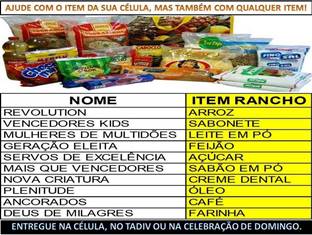 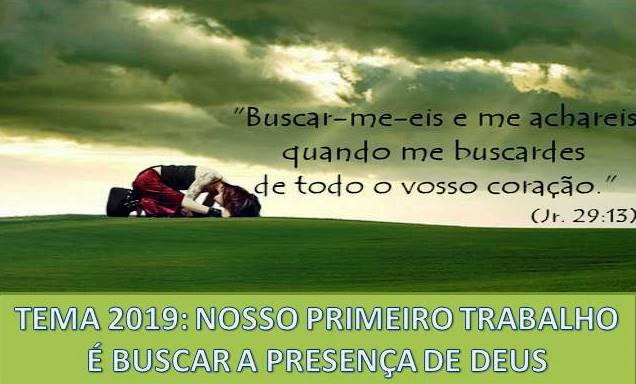 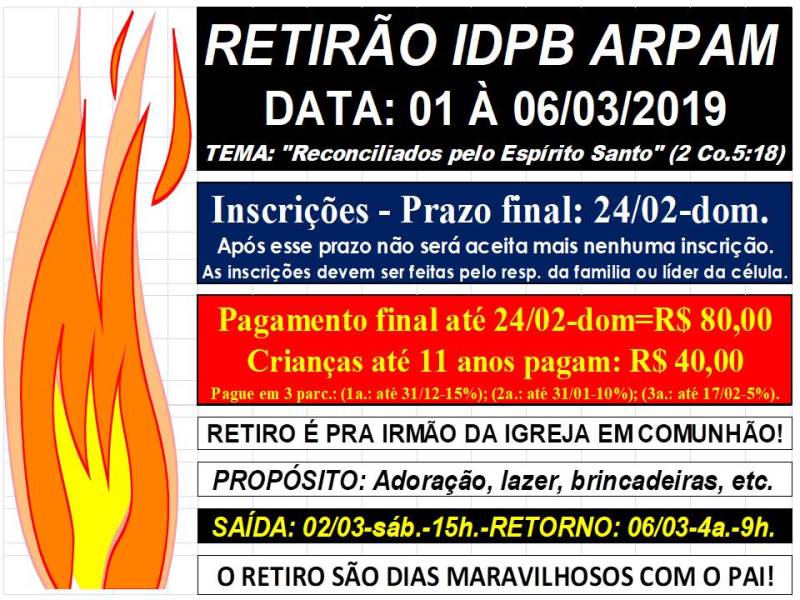 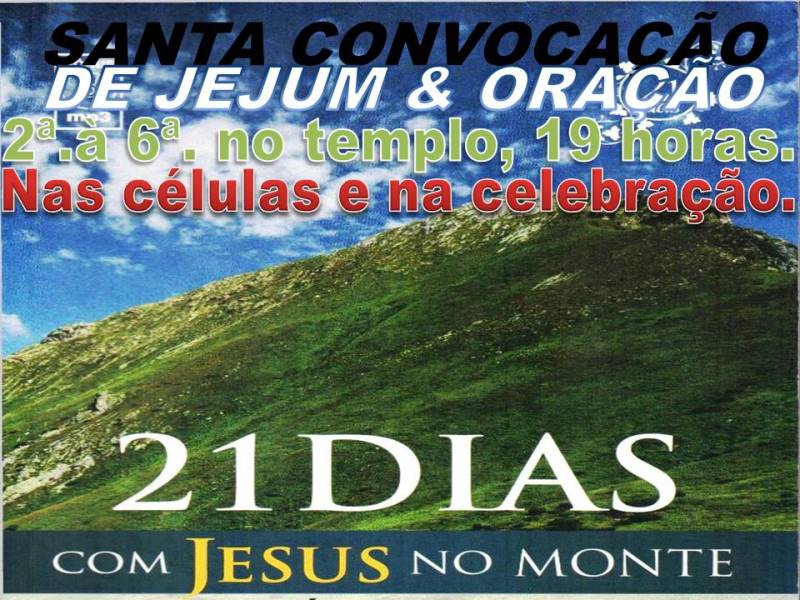 2º. DIA – 03/02/2019 – DOMA NATUREZA DO POVO DO REINO 2A NATUREZA DO POVO DO REINO 2MATEUS 5.1-12 – PARTE 2 (Continuação da sequência da mensagem anterior)6. SÃO LIMPOS DE CORAÇÃO (Mt. 5.8)Os fariseus se preocupavam muito com a aparência exterior, mas Deus olha o coração. Há indivíduos que por fora não parecem bons religiosos ou crentes piedosos que servem a Deus, mas em seu coração agradam ao Senhor.A grande questão para Deus não é tanto a mente ou a conduta, mas o coração. Somos limpos de coração quando rejeitamos a hipocrisia. O limpo de coração está livre da falsidade, é inteiramente sincero. Deus quer um coração limpo e puro.Limpo é o que rejeita a sujeira do pecado, e puro é o que não tem lugar em seu coração para mais nada, ele é inteiro para o Senhor e tudo o que ele quer é agradar o Pai. Ele não busca reconhecimento humano, mas a aprovação do céu. Jesus, certamente, estava enfatizando o fato de que a verdadeira pureza é no íntimo, no coração, e não meramente exterior e cerimonial como ensinavam os fariseus.Os limpos de coração verão a Deus, e ver a Deus aponta para a revelação de Deus hoje. Se desejamos conhecer a Deus, precisamos de um coração limpo, pois a recompensa para um coração limpo é poder ver a Deus, ter revelação em seu espírito. Muitos querem ver a Deus nas circunstâncias, mas só aqueles que são limpos de coração podem enxergá-lo por trás de tudo, conseguem perceber a mão de Deus conduzindo-os. 7. SÃO PACIFICADORES (Mt. 5.9)A sequência natural de um homem justo, misericordioso e limpo de coração é que ele se torna um pacificador. O Senhor continua: "Bem-aventurados os pacificadores, porque serão chamados filhos de Deus”. Uma coisa é ser filho de homem, mas outra coisa é ser filho de Deus e ser reconhecido como tal.Jesus disse que não veio trazer paz, mas espada. O que Ele queria dizer com isso é que o conflito seria o resultado inevitável da sua vinda, até mesmo dentro da família (Mt. 10.34-36).Entretanto, fica mais que explícito que jamais deveriamos nós mesmos procurar o conflito ou sermos responsáveis por ele. Ao contrário, somos chamados para pacificar, buscar a paz e a reconciliação. A ordem bíblica é clara: “Aparte-se do mal, pratique o que é bom, busque a paz e empenhe-se por alcançá-la” (l Pe 3.11). Isso nem sempre depende de nós, mas a Palavra do Senhor diz: “Se possível, quanto depender de vós, tende paz com todos os homens” (Rm 12.18).A verdadeira paz tem um preço. Às vezes haverá a dor do pedido de desculpas à pessoa que prejudicamos, ou de repreender a pessoa que nos prejudicou. A falsa paz pode ser alcançada com um pedido de desculpas sem arrependimento ou retratação, com um perdão barato. Porém, somente será um pacificador aquele que coloca o Príncipe da Paz dentro de si, pois só há paz onde o Príncipe da Paz reina.8. SÃO PERSEGUIDOS POR CAUSA DA JUSTIÇA (Mt. 5.10)Podemos pensar que uma pessoa que demonstra esses traços da natureza dos que são do Reino será sempre amada e querida, mas não é assim que acontece. O Senhor diz que, uma vez que vivamos assim, o resultado é que seremos perseguidos por causa da justiça.Essa não é uma perseguição que se sofre por fazer algo errado, por fanatismo, por defender uma causa, doutrina, denominação ou uma visão. É ser perseguido por causa da justiça, da integridade, da santidade. Bem-aventurados são esses, porque não aceitam fazer concessões. As bem-aventuranças descrevem o quadro de um crente vencedor, de um discípulo vencedor, e é certo que tal discípulo sempre será perseguido.Quando buscarmos ser pacificadores, seremos perseguidos. Na medida em que tivermos fome e sede de justiça e clamarmos por justiça no caráter, nas instituições e nos relacionamentos, sofreremos discriminação. Se formos limpos de coração, amantes da pureza e não aceitarmos a maldade, inevitavelmente seremos incompreendidos. Por tentarmos trazer a paz entre os homens ou entre estes e Deus, repentinamente começamos a ser maltratados e mal interpretados, porque veem em nós alguém duro, implacável, que os está julgando e condenando. É inevitável que haja perseguição, pois teremos que confrontar pessoas.Por isso, não podemos nos assustar se nos caluniarem, ao contrário, devemos nos alegrar. Se estivermos sendo perseguidos por causa da justiça, somos bem-aventurados. Mas devemos ter cuidado para não sermos perseguidos por causa da nossa injustiça ou porque somos malandros. Só é bem-aventurado aquele que é perseguido injustamente, quando notoriamente procuram motivos contra ele. É assim que a igreja do Senhor deve ser.Assim como são nove os dons do Espírito, descritos na primeira carta de Coríntios, e nove os frutos do Espírito, listados no livro de Gálatas, também são nove as bem-aventuranças mencionadas pelo Senhor.Uma pessoa deve ficar alegre quando for demitida porque descobriram que ela serve a Jesus. Deus não impedirá que isso aconteça. Ao Contrário, ela será perseguida, terá prejuízo, perdas nos negócios, será discriminada e deixada de lado por causa de sua fé em Jesus. O mundo é contra Deus e será contra os servos de Deus também. Há um poder espiritual nos ares que tenta nos impedir de servir a Jesus. O inimigo quer trancar nossa boca, nos constranger e perseguir para impedir que falemos.9. SAO PERSEGUIDOS POR CAUSA DO SENHOR (Mt. 5.11)Devemos ficar felizes quando nos chamarem de loucos, fanáticos, radicais, presunçosos ou intolerantes. Todo aquele que quiser seguir Jesus fielmente será perseguido. Em 2 Timóteo 3.12, Paulo diz que “todos quantos quiserem viver piedosamente em Cristo Jesus serão perseguidos”. Aquele que nunca foi perseguido deve se preparar, pois ainda será.As bem-aventuranças pintam um quadro do discípulo de Cristo, do vencedor. Ele é humilde de espírito, reconhece sua pobreza espiritual e chora por causa dela. Isso o torna manso e gentil em seus relacionamentos. Mas, longe de se conformar com seu pecado, ele tem fome e sede de justiça, anseia crescer em Deus e em Sua santidade. Seu relacionamento com Deus faz dele alguém misericordioso para com os outros e puro de coração, sincero e transparente para com todos. Assim, ele procura ser um pacificador, um reconciliador, mas ninguém lhe agradece os esforços; antes, ele é hostilizado e perseguido por causa da justiça que defende e por causa do Cristo a quem segue.Portanto, ser perseguido será a consequência natural daqueles que praticarem as bem-aventuranças anteriores. Do livro “21 DIAS COM JESUS NO MONTE” de Aluízio A. Silva (Pastor da Igreja Videira).